		Cockwood Primary School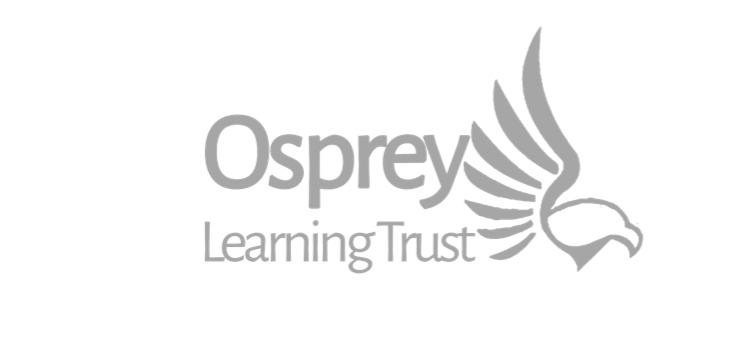 SCHOOL IMPROVEMENT PLANWHOLE SCHOOL PRIORITIES FOR 2020/2021 To implement and embed strategies to support the positive emotional and mental wellbeing of all members of the school community  To improve pupils’ understanding and use of rich language within their writing across the whole school To identify gaps in learning for all pupils, redefine the curriculum to address these gaps, and provide  targeted support in key areas for identified groups of  pupils (based on Autumn Term baseline assessment data)To continue to build on a progressive, broad and challenging curriculum whilst responding to pupils’ changing SEMH needs.KEY PERFORMANCE INDICATORS: Specific targets for attendance and achievement are met. A system of support is in place where qualitative data demonstrates a positive impact for the emotional and mental wellbeing of pupils, staff and parents.For a greater percentage of pupils to make accelerated progress in Writing from their Spring Term 2020 level, but with a particular focus on Years 1, 5 and 6. Year 1 to exceed 60% of pupils achieving the expected standardYear 5 to exceed 60%  of pupils achieving the expected standardYear 6 to exceed 75% of pupils achieving the expected standardTo improve outcomes for current EYFS pupils to address the impact of Covid preschool non-attendance, particularly in PSED and Writing, and Year 1 pupils (Autumn Term). To match or exceed Devon and National outcomes for the percentage of pupils achieving a Good Level of Development (exceed 73%). Target groups make at least expected progress (6 steps) with a higher percentage making accelerated progress (8 steps) from baseline assessment data. Improve outcomes for SEND and disadvantaged pupils >75% to make expected progress in Reading, Writing and Maths. 100% of subject leaders feel that they have an effective curriculum offer, which is well taught, resourced, accurately assessed and monitored. All recommendations from the external curriculum audit ( May 2020) have been met. QUALITY OF EDUCATIONBEHAVIOUR AND ATTITUDESPERSONAL DEVELOPMENTLEADERSHIP AND MANAGEMENTOBJECTIVESKEY ACTIONS (including dates and deadlines where applicable)WHO CostIMPACT CHECKFor a greater percentage of pupils to make accelerated progress in Writing from their Spring Term 2020 level, but with a particular focus on Years 1, 5 and 6. (See Writing Action Plan)Maintain good outcomes in the phonics screening check for Year 1 (current Y2) and phoneme retention for pupils who did not pass in Y1 (current Y3)((See Reading / Phonics Action Plan)Target groups make at least expected progress (6 steps) with a higher percentage making accelerated progress (8 steps) from baseline assessment data. Improve outcomes for SEND and disadvantaged pupils >75% to make expected progress in Reading, Writing and MathsTo improve outcomes for current EYFS pupils to address the impact of Covid preschool non attendance, particularly in PSED and Writing and Year 1 (Autumn Term). To match or exceed Devon and National outcomes for the percentage of pupils achieving a Good Level of Development (exceed 73%).  Baseline assessments completed and target children/cohorts identified. Pupil progress meetings held - strategies and provision mapping completedAction plan completed with key objectives shared within staff meetingUse the EEF Guidance Reports for improving Literacy in Key Stages 1 and 2. Establish priorities and monitoring schedules. Top Up Funding - pupils identified and plan in place for implementationWhole school focus on rich vocabulary through oracy and exposure to high quality textsUse of rich vocabulary word banks, displays etc to support use in writingModeration across classes (termly)Target groups Year 1, Year 5 and Year 6 moderation (½ termly) within staff meeting (Target Tracker, Book Looks)Support from SLN - all staff to attend remote meetings - TermlyParental engagement in phonics / reading GW deliver remote parent workshops - Autumn termAR deliver reading remote workshop (vocab focus) - Autumn 2020Baseline assessment using past phonics screening check and Read Write Inc phoneme assessment (consistently across C2 /C3)Targeted teaching of phonemes to identified pupilsCurrent Y1 to continue EYFS phonics programme (Read Write Inc) for Autumn Term initiallyTargeted CPD for subject leaders and TAs SLN Subject leader meetings - core and non-coreApprenticeship Exeter Uni - JTAccelerated ReaderLB to attend EYFS conferenceStaff meeting time allocated each term for review of curriculum deliveryWeekly opportunities for DF and AR to meet - moderate outcomes from standardised testing (AR and AM). Joint planning, targeted discussions.Pupil progress meetings - termlyPupil conferencing - termly support for classteachersMonitoring schedule shared with staffPupils identified and attending G and T provisionMaths Challenge Days plannedRegular feedback opportunities for pupils with governor linkTop Up Funding schedule in place to support Reading, Writing and Maths. Parents informed of strategies to support at home.  Assessment of impact discussed and shared with staff. New training needs identified.Parent workshops organised. Speech Link assessments by HLTA - October 2020SEND Action Plan in place and shared.SENCo to share EEF guidance report findings in staff CPD time and build plan for supportSENCO half termly meetings with LC to discuss resource requirements, challenges and staff welfareNew SEND register completed and all data collated from baseline assessment informationSENCO to plan ways in which support for parents can be enhanced remotely to ensure collaboration with home and school is positive and enhances pupil outcomesUse of Graduated Response Tool across all classes. Training planned - Autumn TermProvision maps completed and monitored termlyPupil progress meeting outcomes shared with SENCOTargeted support and available staffing in placeGW to shadow HH this year and support the needs of SEND pupils (Transition SENCO year). Half a day release per week to complete this and final stages of SENCO Award and to transition into new role next yearLC - half termly monitoring of SEND attendance. To put a plan in place on an individual basis to support struggling families. SENCO to assess remote learning provision for SEND pupils - termly and to support class teachers in providing good quality learning for vulnerable pupils Nurture room resourced and being used for targeted interventionsuse of transition documents, pre school phone conversations and baseline assessments to ascertain individual pupils’s starting points and next stepsSpeech Link assessments (Autumn 1st half term)Parent phonics and vocabulary remote workshop Autumn 2020Use of EYFS platform / blog  on website to share information with parentsIn class staff training of TA (JT) to support knowledge of EYFS curriculum, observations and assessment phonics teaching (Read Write Inc programme)supporting CLL within continuous provisionBaseline assessment of Year 1 in Autumn; continued delivery of EYFS outcomes in areas identified to ensure no gaps in learningY1 continued daily use of the Read Write Inc programme (Ditty Books and Get Writing!) to provide consistent structure to progress writing skillsUse of interactive whiteboard and outdoor learning opportunities to engage and excite within writingAll staffLC/HHLCARLBr/GWAllLCDFLC and AllLBreHHLCHHGWAllLBrGW/LB£7440 DFE Top Up£300 SLN mod£320 SLN membershipApprenticeship LevyLeadership Time 1 lesson per week£2000£120 SL£300SENCO time£2000£1500LB assigned to lead this. Begin after half term.  Meeting scheduled to prioritise pupils and set up a timetable. External training costWebsite updateOBJECTIVESKEY ACTIONS (including dates and deadlines where applicable)WHO CostCHECKContinue to improve attendance for all pupils, but in particular for SEND pupils.Review impact of updated Home School agreement with all stakeholdersEnsure remote learning meets the needs of all pupils, and the blended provision supports the continued drive in improving attainment and progress and collaborative learning. Termly monitoring- report to governorsReminders to parent re expectations and regular support providedSpecific plans in place for families who need additional supportLink with new EWO and discuss target families where necessary Audit of staff, governors, parent and pupil viewsStaff to monitor parent engagement with home reading, and liaise closely with parents to address concernsNew parents set up on google classroom (Sept 2020)Staff to set homework from the Autumn Term Parent survey carried out - accessibility and IT capabilities if home learning is requiredStaff training planned - marking and assessment. Subject leaders to provide useful ideas and curriculum guidance on how blended learning should be used this yearTermly audit of provision completed - Pupil engagement, progress data which is shared with governorsBanks of resources set up on google drive - SLN LCLC/GWLBLCLCAll . OBJECTIVESKEY ACTIONS (including dates and deadlines where applicable)WHO CostIMPACT CHECKTo develop and embed wellbeing practices among staff and pupils across the school, to  support self regulation, resilience and wellbeingTo promote positive mental wellbeing through outdoor education and physical activityTo improve online safety education for all pupils within improved computing provision. To further develop pupils understanding of Parliament, democracy, rule of law and individual libertyOpen Minds Wellbeing programme, 10 sessions delivered to staff across school year through twilights (Helen Wilson)Mental Health Awareness Week - Staff to sign up for webinars and feedbackPupil mindfulness sessions through Primary Sports in Education (PSE) and Paula BakerDates; 10th November, further dates tbcUse of 1 Decision resources to deliver PSHE and SRE in line with statutory guidance consistently across whole schoolDevelopment and use of Nurture Area in Sunny RoomStaff planning to show mindfulness support for pupils and additional more targeted support delivered by TAsFeedback from all staff throughout the term - staff meetingsStaff meeting agendas - staff wellbeing as an item each weekLC to engage governors to support at key pressure points - lunchtimes and off site activities - ongoingReview of timetable termly to ensure coverage, with a focus on additional outdoor learning, PSHE, Music and the ArtsPlan clubs and fun challenge days into the normal cycleTermly opportunity for children across classes to communicate through online platforms, sharing of work etcLC and SENCO to meet termly to ensure resources are in placeCAP sessions planned (Sept)Playleader training completed termly by NK and pupils assigned roles within their classes, supported by class teachersHead Boy and Head Girl appointed alongside School Council Members. To meet remotely with each other and governors (whilst Covid restrictions in place)Parent Blog set up by the end of the Autumn Term Virtual Parent meetings set upRefresh the schools website so all areas are more accessible and provide support for parentsIan Patchett (SDSP) to deliver two Impact Days, Autumn term initially (13th October, 5th November) to deliver CPD, competition and DPA support. Spring / Summer plans to be confirmedContinued prioritising of PE programme of events through SDSPOutdoor Learning - Forest Schools provision for all classesSchedule tennis sessions at DLTC for early Summer 2021Dance sessions for classes with Kate Murray (two ½ termly blocks throughout year)Reminder sent to parents  of link to portalSet up regular online safety sections on newsletters and send parent guides to parents. Update websiteMonitoring set up by PSHE leader and LC to assess parent accessibility to National Online Safety platformStaff training schedule set up by LCGovernor involvement evidencedDigital Leaders organised and meetings set up with IT Technician post Covid restrictionsParent/Staff and Pupil feedback surveys completed and action plan in place (Autumn Term)Set up activities for whole school - Parliament Week (Nov 2020)Make links with MP (remotely)Continue staff training and development in school and across schools in the Trust remotelyWebsite, newsletters, school blogPossible visit to London (Summer 2021)LC/HWLCHHGWAllLCLCClassteachersLCNKLBLB/LCLCGWGW/LCKMLCGWLGARGW/LCAR£1000 SBSNo costNo cost£270 SBS£325Funded by PFA£2200 SDSPSports Premium£2340 Katy Murray Sports Premium£400 SBSHW booked and staff attending sessions1 Decision package annual cost. Booked for 2020/21OBJECTIVESKEY ACTIONS (including dates and deadlines where applicable)WHO CostIMPACT CHECKEnsure SRE statutory requirements are metMonitor delivery of SRE in line with 2020 Statutory Guidance to ensure coverage, progression and assessmentComplete actions from the external Safeguarding Audit (10th March 2020)100% of subject leaders feel that they have an effective curriculum offer, which is well taught, resourced, accurately assessed and monitored. All recommendations from the external curriculum audit ( May 2020) have been met. Governors to approve SRE policy and programmePolicy shared with parents online for consultation feedbackStaff training using 1 Decision tool (Staff meeting, Jan 2021- GW)Monitoring by subject lead of RSE delivery (end of Spring term)Staff feedback on effectiveness of 1Decision programme (staff meeting)End of Year 6 pupil voice questionnaireSchool nurse liaison and supportCAP workshop (Autumn 2020)NSPCC workshops (Summer 2021)LC to reshare safeguarding audit with staff - October 2020 and key prioritiesNR to share all key documentation via google drive (Oct 2020)Key actions timetabled by LC to be completed by the end of the Spring Term. Key safeguarding training for staff - annual plan in place by the end of October. termly meetings with Safeguarding governor to ensure actions are met and to review current provisionStaff review of training needs - ongoingComplete recommendations from the external curriculum audit (May 2020). Further define curriculum intent and implementationTarget training - LC to attend external updates. In-house CPD for staffSubject Leaders plan staff CPD and with HT support, review and further refine rolling programme and medium term plansShare curriculum information on school website - termlyStaff meeting exploring research - how to use this to inform subject action plans (Oct 20)Build on resource base of knowledge organisers for topics - with a focus on key vocabulary and sticky knowledge. Review the impact of these termly with Staff and Pupils. Curriculum planning on shared drive - LC to monitor Enrichment is a strength of the school. Subject leaders to plan how to continue to do this within Covid restrictions - Forest School days out, virtual visitors, day trips (start of each topic)Staff meeting agenda plan to include subject specific training from subject leaders (Termly)Appraisal meetings define CPD requirements and subject specialist training identified (Oct 2020)Pedagogy content focus for staff meetings and training - to include the use of research and wider readingGovernor days set up - post Covid restrictionsSubject Leader time allocated - AR, GW and DF receive Leadership time 2020/2021Build in further training with Target Tracker throughout the year. Use termly reporting to parentsGather pupil feedback - termlyAssessment of Dance - LC and GW to support Kate Murray in planning and assessment (Sept 2020)PE CPD for staff - termly cycle of CPD delivery to be set up for class teachers (Sept 2020)GWGWLCNRLCLCSubject LeadersLCLCLCLC/GW£4485 Premier Sport and Education Sports Premium